NORTHWEST DUPAGE AMERICAN LEGION POST 1084General Meeting Minutes Tuesday 10 August 2021Commander Cobb called the meeting to order at 19:00 hours.There were 12 members present. The colors being in place, a salute to the flag was rendered. Chaplain Omachel, offered an opening prayer. The POW/MIA ceremony was led by acting Sergeant-at Arms, Pat Hull. Commander Cobb then led us in the Pledge of Allegiance. The members then recited the Preamble to the Constitution of the American Legion.There were no guests.Ty offered time for everyone to read the minutes from the previous meetings held on 13 July 2021. A motion to approve minutes was made by Tim Oneil, seconded by Jim Thayer. Motion carried.  Minutes passed.OFFICER REPORTS:COMMANDER:No report.SR. VICE COMMANDER:Mike Fennell was absent – No report.
JR. VICE COMMANDER:Ty Cobb had no report. Tim Oneil asked about the Veterans Concert so Joe Schalberg reported that the concert is “penciled in”.  Everything is in place but we won’t know for sure whether the LPWH auditorium will be open due to the ongoing Covid-19 crisis.Ty did go on to report that the Car Show is bringing in a lot of needed funds.  There are 50/50 raffles and regular food sales that are quite profitable.  He is starting to put together weekends for the Bears Games. He also mentioned that there might be a canon out back during the upcoming flag retirement.  Finally, there is a sign-up sheet out there for the SAL Chili Cook Off on September 11.ADJUTANT:Paul Goodwin had no report.FINANCE OFFICER:Ed Pottle was absent – No report.SERGEANT-AT-ARMS:Tim reported that he had three riflemen and three flags help open the Taste.  Flag retirement will take place on November 6.SERVICE OFFICER:Pat Hull was absent - No report. JUDGE ADVOCATE:Paul Goodwin had no report   COMMITTEE REPORTS:AMERICANISM:Ty Cobb had no report. HOUSE COMMITTEE:Ty Cobb reported about the patio lighting project. Ty also mentioned that Ed Pottle and Paul Goodwin met with members of the Village to discuss obtaining TIFF Grants for Post improvements.AUXILIARY:No reportSONS OF THE LEGION:No reportGIFT TO THE YANKS:No reportLEGION RIDERS:Paul Goodwin reported that a small contingent of Riders went to the North Chicago VA Hospital on Sunday to deliver gifts and comfort items.  $200.00 was also given out as BINGO prizes.FOUNDATION:Mike was absent.  Ty reported that the 1st Quarterly meeting recently took place and a budget was developed and approved.  Ty, once again, mentioned that we need another Legion member to step up and become a director of the foundation.FLAGS FOR ROSELLE: September 11 is the next date for the Flags program. We are looking for at least one more team.  If we can’t provide enough teams, the program will have to expand by bringing in additional sponsors which will cut into our profits.OLD BUSINESS: NoneNEW BUSINESS:Philip “Chappy” Ferrer gave and impassioned presentation on Military Outreach USA and asked that the Legion consider supporting the program by buying a bed, mattress, pillow and linens for a Veteran that is transitioning out of homelessness. A $225 donation will buy one bed. He also covered the Stand-by-me Heroes program and described the combination news/training letter that is being published bi-monthly.  He asked that the post consider adding a link to the newsletter on their website.  The address is: www.militaryoutreachusa.org. The training is to help ALL persons learn to help those Veterans that are struggling. This is how we help prevent the epidemic of Veteran suicides (22 Plus).Paul mentioned that the link will be included in the Commanders Corner newsletter and that we’ll include it on our website. Finally, Chappy covered the “Mission Warrior H.O.P.E.” that is taking place at VFW Post 8081 in Warrenville over the weekend of September 17-19.  He asked that we agree to cover the $50 registration fee.  Ty chimed in by saying that if anyone from our post want to attend, we will pay.GOOD OF THE LEGION:Tim Oneil asked whether we had an update on the status of the members of the Addison Post that recently disbanded.  Ty went on to update the membership of the current situation.  There are 26 members, 4 of whom are dual members on the VFW and will likely just move there.  The remaining 22 members no longer have a “home post” and he asked for a motion to allow the members of Addison Post 1969 to join Roselle Post 1084. Paul Goodwin made a motion to allow the members of Addison Post 1969 to join Roselle Post 1084. Motion was seconded by Tom Lawicki.  Motion carried by unanimous vote.BENEDICTION: Paul Omachel led the members in a closing prayer.Meeting adjourned at 1936 hours.						Respectfully submitted,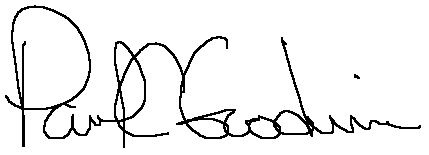 						Paul Goodwin - Adjutant